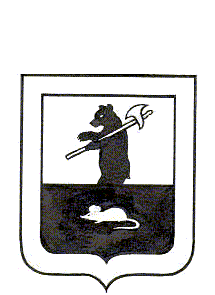 АДМИНИСТРАЦИЯ  ГОРОДСКОГО  ПОСЕЛЕНИЯ  МЫШКИНПОСТАНОВЛЕНИЕг. Мышкин07.08. 2019						     		      	                    № 188Об определении мест для проведенияпредвыборной агитации	На основании ст. 53 Федерального закона от 12.06.2002 №67-ФЗ «Об основных гарантиях избирательных прав и права на участие в референдуме граждан Российской Федерации», ст. 64 Закона Ярославской области от 02.06.2003 № 27-з «О выборах в органы государственной власти Ярославской области и органы местного самоуправления муниципальных образований Ярославской области», по согласованию с Администрацией Мышкинского муниципального района,ПОСТАНОВЛЯЕТ:          1.Определить местом для проведения предвыборной агитации на выборах депутатов Муниципального Совета городского поселения Мышкин четвертого созыва:-помещение муниципального учреждения Мышкинского муниципального района «Межпоселенческий Дом культуры» по адресу: Ярославская область, г.Мышкин, ул. К. Либкнехта, д. 45 (по согласованию).2.Контроль за исполнением настоящего постановления оставляю за собой.3.Настоящее постановление разместить на официальном  сайте  Администрации  городского поселения Мышкин в информационно – телекоммуникационной сети «Интернет» и опубликовать в газете «Волжские зори».4.Настоящее постановление вступает в силу после официального опубликования.Глава городского поселения  Мышкин        				Е.В.Петров